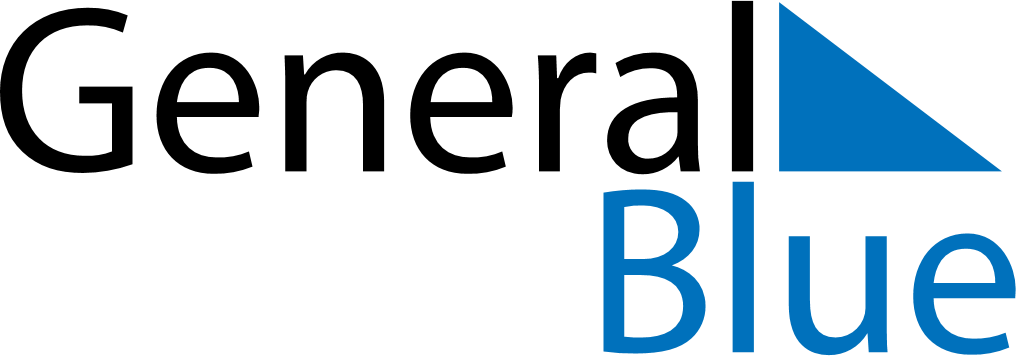 May 2021May 2021May 2021South KoreaSouth KoreaSUNMONTUEWEDTHUFRISAT12345678Children’s Day910111213141516171819202122Buddha’s Birthday232425262728293031